муниципальное бюджетное общеобразовательное учреждение «Новопоселковская средняя общеобразовательная школа имени И.В. Першутова»Формирование основ грамотного письма через систему работы по обучению  первоначальному письму в добукварный и букварный периодыРаботу выполнила учитель начальных классов Николаева Марина Николаевна2014Содержание                                                                                                                              Стр.Введение…………………………………………………………………………...3 Условия становления опыта……………………………………………………4II. Актуальность и перспективность опыта……………………………………..5III. Ведущая педагогическая идея………………………………………………..6IV. Теоретические основы опыта. Общие сведения……………………………7V. Технология опыта…………………………………………………………….11VI. Новизна опыта……………………………………………………………….19VII. Адресная направленность опыта…………………………………………..19VIII. Трудоёмкость опыта……………………………………………………….19IX. Список использованных источников………………………………………20Приложение №1 – Пальчиковая гимнастикаПриложение №2 – Образцы детских работ из альбома по штриховкеПриложение №3 – Игры на выделение и распознавание звуков Приложение №4 – Игры на запоминание графического облика буквПриложение №5 – Упражнение в чтении двухбуквенных прямых открытых слоговПриложение №6 – Грамматическая сказка «Как из слогов слова получились»Приложение №7 – Упражнение в чтении слов и предложенийПриложение №8 – Дидактические игры на составление предложенийПриложение №9 – Загадки об учениках Лесной школыПриложение №10 – Ученики «Лесной школы». Детские работыПриложение №11 – Странички из детских прописей«Сделать серьёзное занятие для ребёнка занимательным – вот задача первоначального обучения».                                                                                               К.Д. Ушинский. Введение Опыт формировался и апробировался на базе МБОУ «Новопоселковская СОШ» п. Новый, Ковровского района, Владимирской области. Становление педагогического опыта осуществлялось на учебных занятиях в условиях сельской школы. Тема, над которой работает педагогический коллектив школы, «Формирование и развитие творческого потенциала субъектов образовательного процесса школы в условиях реализации ФГОС НОО и введения ФГОС ООО». Исходя из темы, школа ставит перед собой задачу адаптировать учебный процесс к индивидуальным способностям школьников путём введения новых методик обучения и воспитания. Отсюда  вытекает тема опыта педагога «Формирование основ грамотного письма через систему работы по обучению  первоначальному письму в добукварный и букварный периоды». Период обучения грамоте – важный этап в формировании личности каждого ребёнка. Именно с уроков обучения грамоте начинается его школьная жизнь, на них он учится читать и писать, тем самым открывая себе путь к дальнейшему образованию.Необходимо, чтобы желание, с которым первоклассник идёт в школу, постепенно не только не угасало, но и крепло. Одно из условий успешности учебной работы в данный период – сделать уроки чтения и письма интересными для маленького ученика, воспитывающими у него желание учиться, приобретать всё новые и новые знания и умения, иначе говоря, способствующими становлению у него познавательного интереса.Цель педагога: предупредить возникновение проблем и заложить основы  для формирования навыка грамотного письма в период обучения грамоте.Условия становления опытаВ настоящее время возросло количество детей, допускающих огромное число ошибок при письме под диктовку. Причём трудности, которые испытывают школьники, сохраняются и по окончании школы. Становление опыта учителя происходит во время перехода всех школ на ФГОС начального общего образования. Современные требования к качественному начальному образованию, а также следующие факторы: Выявление причин трудностей графической грамотности письмаобучающихся: недоразвитие фонематического слуха и культуры звукопроизношения удетей;несовершенство зрительного восприятия и двигательноговоспроизведения на бумаге буквенных знаков и их комплексов; влияние просторечия и диалектного произношения;слабая мотивация при изучении родного русского языка.Изучение методической литературы по вопросу обученияпервоначальному письму. оказали влияние на формирование опыта работы педагога.В практике педагог столкнулся с тем, что дети красиво и аккуратно «срисовывают» слова и предложения, не понимая того, что пишут, не могут прочитать то, что написали.Поэтому, педагог поставил перед собой цель: в добукварный  и букварный периоды обучения грамоте развивать фонематический слух первоклассников  на основе звукобуквенного и слогового анализа звучащего слова; учить ребёнка читать то, что он написал, т.е. «переводить» слово звучащее,  в слово написанное. Первоклассник должен понять принципы письма, научиться соотносить звуки и буквы. Фонематический слух необходим не только для обучения чтению и письму, но и для выработки впоследствии орфографических навыков. Навык письма существенно отстаёт от навыка чтения. Первоочередная задача педагога – обучение детей письму. Важнейшей задачей современной системы образования является формирование совокупности «универсальных учебных действий», обеспечивающих «умение учиться», способность личности к саморазвитию и самосовершенствованию путём сознательного и активного присвоения нового социального опыта, а не только освоение учащимися конкретных предметных знаний и навыков в рамках отдельных дисциплин. При этом знания, умения и навыки формируются, применяются и сохраняются в тесной связи с активными действиями самих учащихся. Данные выводы поставили перед педагогом задачу: найти  наиболее эффективные средства организации обучения грамоте. Учитель пришёл к выводу, что возникшие проблемы можно решить путём активизации учебного процесса, через включение учащихся в работу на всех этапах деятельности, вызвать у ученика потребность трудиться, трудом добывать знания самостоятельно или под руководством учителя.  Качественно улучшить учебный процесс поможет и выбор программы обучения русскому языку, систематическое и целенаправленное использование развивающих дидактических игр, создание мотивации и ситуации успеха в обучении грамоте родного языка.  Обучение грамоте педагог ведёт по учебно-методическому комплекту, который включает в себя учебник Р.Н. Бунеев, Е.В.Бунеева, О.В.Пронина. «Букварь»; О.В.Пронина. «Мои волшебные пальчики» (прописи в пяти тетрадях к учебнику «Букварь»). II. Актуальность и перспективность опытаАктуальность опыта вытекает из потребностей совершенствования системы начального обучения, стимулируемой социальным заказом. В 12 пункте (ФГОС) написано: «Предметные результаты освоения основной образовательной программы начального общего образования с учётом специфики содержания предметных областей, включающих в себя конкретные учебные предметы, должны отражать:12.1 ФилологияРусский язык. Родной язык:1) совершенствование видов речевой деятельности (аудирования, чтения, говорения и письма), обеспечивающих эффективное овладение разными учебными предметами и взаимодействие с окружающими людьми в ситуациях формального и неформального межличностного и межкультурного общения; 2) формирование позитивного отношения к правильной устной и письменной речи как показателям общей культуры и гражданской позиции человека.Письменная речь – величайшее изобретение человечества. Задача педагога заключается в том, чтобы научить детей этим изобретением пользоваться. Полноценное владение грамотным письмом – это владение письменной речью как средством общения и самовыражения. Основное внимание уделяется формированию свободно общаться посредством письменной речи, излагать в соответствии с её законами и правилами свои мысли  и чувства. Как много появляется проблем на уроках в школе, трудностей при сдаче экзаменов при поступлении в институт, если ребёнок допускает огромное количество ошибок при выполнении письменных работ! На ранних этапах письмо доставляет множество огорчений, как самим первоклассникам, так и их родителям. В младшем школьном возрасте дети 6 – 7 лет обучаются грамоте (чтению и письму). Работа над этими сложными речевыми действиями происходит в течение последующего длительного периода при условии систематических упражнений с целью качественного совершенствования. От степени овладения этими навыками зависит не только успех продвижения школьника в учебной деятельности, но и его психическое и интеллектуальное развитие.III. Ведущая педагогическая идеяВедущая  педагогическая идея опыта заключается в отборе практического материала, прошедшего апробацию в деятельности,  в поиске занимательных форм и методов, в попытке создать эффективную систему по формированию основ грамотного письма школьников с учётом их индивидуальности (возраста, способностей, интересов, склонностей, развития) и  здоровьесберегающего аспекта обучения.IV. Теоретические основы опыта. Общие сведенияОвладение грамотой – первый этап школьного обучения детей, в течение которого у них должны быть сформированы начальные навыки чтения и письма.  Владение письмом как видом речевой деятельности требует выполнения большого количества операций. Пишущий должен оформить свою мысль в виде предложения, точно подобрать для этой цели слова и спрогнозировав место каждого предложения среди других единиц текста, осуществить звуковой анализ отобранных слов, соотнести звук и букву, учитывая при этом правила графики и орфографии, выполнить двигательно-графические действия, чётко соблюдая пространственную ориентировку.Психофизиологическая основа письма  - это дополнительное включение в работу моторного анализатора.Запись в тетрадь любой слоговой структуры обязывает первоклассника правильно держать ручку и располагать тетрадь, точно произносить предназначенный для записи слог, делить его на составляющие элементы, т.е. выполнять звуковой анализ, обозначать каждый звук буквой, удерживать в памяти порядок букв в слоге, последовательно записывать их в тетради, точно фиксируя расположение каждой графемы и их соединений, ограничивая своё письмо линейками строки. Об овладении искусством грамотного письма ещё в конце девятнадцатого века писал В.П. Шереметьевский в книге «Статьи по методике начального преподавания русского языка». Он призвал обучать «правильному письму в пределах возможного  неослабно и основательно», обучать с той самой минуты, когда дети впервые берутся за грифель или карандаш». Теоретическая база опыта основана на методике обучения грамоте, т.е. на звуковом аналитико-синтетическом и позиционном принципах правописания.Русское письмо — звуковое (фонемное). Это значит, что каждому основному звуку (фонеме) в графической системе языка соответствует свой знак — буква (графема). Поэтому методика обучения грамоте основывается на фонетической и графической системах (фонетика и графика).В современной школе принят звуковой метод обучения грамоте, предполагающий выделение звука в слове, анализ звука, синтез, усвоение буквы и процесс чтения. Суть звукового аналитико-синтетического принципа заключается в том, что овладение грамотой родного языка предваряется усвоением умения вычленять на слух из звучащего слова отдельные звуки, произносить их в «чистом» виде, т.е. без призвуков, дифференцировать по акустико-артикуляционным признакам и устанавливать их последовательность в слове. На основе звукового аналитико-синтетического принципа идёт подготовка ребёнка к обучению грамоте, так как он дифференцирует звуки-фонемы. Слоговой принцип состоит в том, что отдельно взятая буква (графема) не может быть прочитана, так как она читается с учётом последующих букв. Поэтому в современной методике обучения грамоте действует принцип слогового (позиционного) чтения, при котором дети с самого начала ориентируются на открытый слог как единицу чтения. Открытые слоги характерны для русского языка. Слог представляет собой несколько звуков, произносимых одним выдыхательным толчком. Основой слога является гласный звук.Другой, позиционный принцип обучения грамоте,  раскрывает ученику механизм перекодировки звуков-фонем в буквы-графемы. Благодаря этому, ученик овладевает сложным процессом слияния звуков-фонем, соответствующих определённым буквенным знакам в слове. Таким образом, звуковой аналитико-синтетический и позиционный принципы методики русского языка представляют собой необходимую теоретическую основу для обучения детей грамоте.Обучение грамоте начинается задолго до знакомства с буквами. Дети работают непосредственно со звуками, не обращаясь к буквам. В этот период  у детей развивается фонематический слух, формируется действие звукового анализа слов, умение обозначать звуки буквами, читать и писать на всём диапазоне букв русского алфавита. Качественная фонетическая подготовка учащихся в начальных классах – важная и ответственная задача. V. Технология опытаПри обучении грамоте учитель использует своеобразие методики обучения грамоте К.Д.Ушинского. Следует главной  цели – «упражнять все способности дитяти вместе с ученьем грамоте, - развивать, укреплять, давать полезный навык, возбуждать самодеятельность и, как бы мимоходом, достигать обучения чтению и письму». На практике помогает коммуникативно-деятельностный подход к обучению родному языку. Учитывая индивидуальные особенности детей, учитель  поэтапно и логически последовательно представляет учебный материал, каждый изучаемый элемент программы продолжает предыдущий и подготавливает усвоение последующего. Вся работа сопровождается наглядными пособиями, таблицами, схемами. Таким образом, активно включаются в работу и зрительные и слуховые анализаторы учащихся.Взрослый человек пишет, не замечая элементарных действий, автоматически. У первоклассника этот процесс распадается на множество самостоятельных действий. Он должен следить за положением ручки и наклоном тетради, вспомнить письменную букву, соответствующую звуку или печатной букве, разместить букву на строке, соединить с другими. Это не только замедляет темп письма, но и утомляет ребенка умственно и физически. Основные направления профилактической работы «Что должно быть сформировано у ребенка для успешного овладения письмом»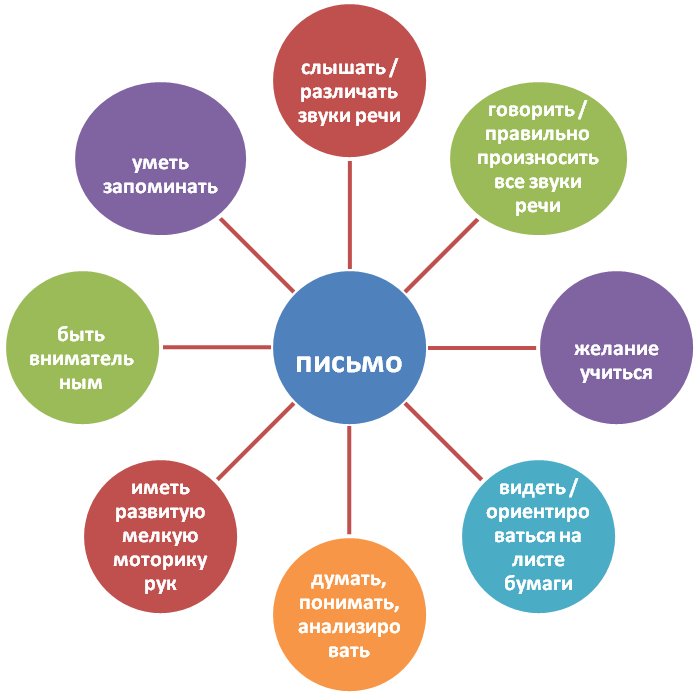 Остановимся на одном из направлений обучения письму: на процессе становления каллиграфического навыка.Формирование каллиграфического навыка письмаКаллиграфически правильное письмо содействует эстетическому, эмоциональному воспитанию школьников, воспитанию аккуратности, сосредоточенности, старательного отношения к выполнению любой работы. Понятие «каллиграфический навык»  характеризует внешнее качество письма, т.е. умение  писать правильным,  устойчивым почерком,  не нарушая высоты, ширины, угла наклона элементов, букв и соединений букв. От того, какие навыки заложены в самом начале обучения, будет зависеть дальнейшее совершенствование почерка учащихся, их орфографическая грамотность, так эти стороны письменной речи тесно взаимосвязаны. После проведения анкетирования родителей, стало ясно, что не все дети до школы с интересом  и удовольствием рисовали и раскрашивали карандашами, лепили из пластилина. Не привлекали детей и книжки – раскраски с яркими картинками. Перед педагогом встал вопрос: что делать? Как помочь детям укрепить мелкие мышцы руки? Вызвать интерес  к письму? Выход из положения педагогу помогла найти книга, сборник упражнений «Пальчиковая гимнастика». Пальчиковая гимнастика помогает поставить детям правильный почерк. Упражнения дают пальцам полноценный отдых. Кроме того, упражнения развивают ловкость, подвижность, а весёлые стишки помогают ученикам снять моральное напряжение.  Особая польза  пальчиковой гимнастики в том, что на пальцах и на ладонях есть «активные точки», массаж которых положительно сказывается на самочувствии, улучшает работу мозга. Занятия учитель проводит регулярно, что способствует поддержанию хорошего тонуса. Упражнения включены не только в уроки обучения грамоте, но и математики.                                                                              Приложение № 1В  прописях «Мои волшебные пальчики» предусмотрен длительный период подготовки руки ребёнка к письму. Вся первая тетрадь прописей – это упражнения в раскрашивании, штриховке в разных направлениях с выбором орудия письма (карандаш, ручка, фломастер), обведении по контуру, дорисовывании. Все рисунки в тетради № 1 прописей содержат элементы букв. Повторное письмо одних и тех же элементов (поэлементная проработка) способствует формированию  правильной каллиграфии, отрабатывает навык написания букв и их соединений.  Дети постоянно упражняются в письме важных элементов графики – линии с закруглением внизу (буквы и, ы, у, а), овала (буквы а, о), длинной линии с петлёй внизу (буква у).  Одна и та же последовательность изучения печатных букв в «Моей любимой азбуке» и в письменных прописях «Мои волшебные пальчики» даёт возможность педагогу тесно связать уроки письма и чтения, выстроить систему работы, а детям – параллельно усваивать печатный и письменный образ буквы, видеть логику своей учебной деятельности. Для развития мелких мышц руки, на умение правильно держать карандаш и ручку, штриховать (раскрашивать) фигуры в определённом направлении (сверху вниз, слева направо, косыми штрихами), а так же для закрепления запоминания изученных букв – звуков, учащиеся выполняют задания в альбоме по штриховке. Педагог считает, что работа в альбоме по штриховке имеет следующие преимущества:Включение ребёнка  в учебно-познавательную деятельность.Развитие фантазии детей, стремление выполнить работу какможно красивее, интереснее, аккуратнее.Создание на уроке игровой  ситуации, ситуации  соревнования и,конечно же, ситуация успеха.  Штриховка способствует развитию мелких мышц руки.Происходит закрепление зрительного образа буквы, какпечатного, так и письменного (заштриховать можно и письменными буквами):Закрепление характеристики звуков (одеваем «Звуковичка» в нужную одежду).Этапы работы в альбоме по штриховке:на странице альбома учитель обводит фигуру животного, насекомого, птицы на изучаемую букву (это позволяет закрепить название  буквы);штриховку картинки ученики выполняют в том направлении (сверху вниз, слева направо, косыми штрихами и т.д.), которое дети определяют для себя самостоятельно;выбор штриховки развивает фантазию ребят, делает работы разнообразными;в верхнем правом углу страницы нарисован «человечек-звуковичок», которого дети «одевают» в определённую одежду.  Буквы, обозначающие гласные звуки, в красные ботиночки; звонкие согласные – в шапочки-звоночки, глухие – в цилиндрики, как у Шапокляк; ботиночки раскрашивают в зелёный или в синий цвет, в зависимости от того, какой звук (звуки) обозначает изучаемая буква;на Звуковичке ученик пишет букву, на которую начинается название животного. Это может быть письменная или печатная буква. Однако написание красивых букв – лишь первый шаг в овладении письмом.                                                                                   Приложение №2Формирование графического навыка письмаГрафический навык – это автоматизированный способ дифференцировки и перекодирования звуков (фонем) речи в соответствующие буквы, а также начертания их на бумаге.Если устная речь – это речь звучащая и предполагает слушание, то письменная речь – это речь, фиксированная постоянными зрительно воспринимаемыми  знаками. «Графика» является ключевым понятием в методике обучения первоначальному письму. Графика изучает систему отношений между звуками (фонемами) речи и буквами письма, а так же рисунок буквы, воспринимаемый зрительно, и сам процесс изображения её. Круг задач графики – выяснение принципов передачи звуков речи знаками алфавита. Всем известно, что основная графическая единица – слог, т.е. сочетание согласной и гласной, каждая из них читается и пишется с учётом предшествующей и последующей буквы.Графический навык – это сложное рече-рукодвигательное действие, которое проявляет себя, с одной стороны,  как речевое (интеллектуальное), с другой – как двигательное. Графическая грамотность проявляется в том, допускает ли ученик ошибки, возникающие в процессе перекодировки звуковой формы слова в графическую и при непосредственном воспроизведении её на бумаге. Графические ошибки - это пропуски, перестановки и разнообразные замены букв, соответствующих фонемам, сходным по акустической, артикуляционной характеристике. Поэтому педагог в своей работе решает проблему: научить ребёнка читать то, что он написал. Какие же пути выбрал педагог для решения данной проблемы.Выделение и распознавание звуков речи.Запоминание графического облика букв. Соотнесение звуков с буквами. Чтение и письмо двухбуквенных прямых открытых слогов.Письмо слов и предложений.Дидактическая игра «Лесная школа».Чередование письма с устными упражнениями.Выделение и распознавание звуков речи Одно из принципиальных положений многих современных методик обучения грамоте заключается в том, что исходным моментом в процессе формирования навыка чтения и письма является анализ звучащей речи. Наименьшими единицами речи являются звуки. В связи с этим в период обучения грамоте на первый план  выступает оказание помощи детям в овладении звуками родного языка. Особое внимание педагог в своей практике уделяет внимание на то, чтобы ребёнок ясно слышал, точно выделял и правильно произносил звуки. Без этого умения невозможно безошибочно соотносить буквы с соответствующими звуками речи, переводить графическую форму слова в звуковую. Работа по развитию фонематического слуха, формированию навыка звукового анализа начинается с первых уроков обучения грамоте, на безбуквенной ступени. На уроках обучения грамоте учитель регулярно использует дидактические игры на выделение и распознавание звуков, что помогает решить проблему дифференциации звуков. Игры направлены на решение следующих задач:- выделение первого и последнего звука в словах;- определение указанного звука в слове (в начале, в середине, в конце);- последовательность перечисления всех звуков в слове;- распознавание гласных и согласных звуков;- распознавание твёрдых и мягких согласных звуков;- подбор слов с заданным звуком;- распознавание таких фонетических единиц, как звук и прямой     открытый слог Приложение № 3                                                      Запоминание графического облика букв. Соотнесение звуков с буквами.Хорошо известно, как тяжело ребёнку учиться читать, а ещё сложнее грамотно писать, если он плохо помнит графический облик букв, затрудняется в их распознавании, соотнесении с конкретными звуками. В связи с этим педагог качественно изменил содержание уроков по обучению грамоте, определив два направления работы.Первый из них – обстоятельная работа над графическим обликом буквы на уроке. Лучше запомнить конфигурацию буквы помогают следующие приёмы:поэлементный анализ графического письменного облика буквы (Из каких элементов состоит буква?);сравнение новой буквы с уже изученными;письмо письменной буквы на ладони другим концом ручки; распознавание буквы в предложениях, текстах (Подсчитай, сколько раз новая буква встречается в строке).Второй путь, который обеспечивает запоминание учащимися графического облика букв, - регулярное повторение изученных звуков и букв. Психолог Т.Г. Егоров, обращает внимание на следующий факт: «При воздействии  на слуховой анализатор его деятельность связывается с деятельностью соответствующих речедвигательных и зрительных органов и создаётся ассоциативная цепь: фонема – артикуляция – буква. Эта цепь, если она хорошо закреплена, возникает в мозгу ребёнка одновременно и независимо от того, какое звено этой цепи активизировано нами. Ребёнок, услышав тот или иной звук на уроке обучения грамоте, немедленно отвечает на него соответствующими речедвигательными процессами и точно представляет себе зрительный образ – букву, которая соответствует этому звуку речи. То же самое будет тогда, когда показать ребёнку букву: увидев её, ребёнок тут же соотнесёт графический образ с определённой фонемой и ответит соответствующей артикуляцией». Умение дифференцировать звуки речи вырабатывается в процессе продолжительных упражнений на выделение звуков из слов. Работа по развитию фонематического слуха, формированию навыка звукового анализа начинается буквально с первых уроков обучения грамоте, ещё на безбуквенной ступени.Задача учителя состоит в том, чтобы создать ассоциативную цепочку «фонема – звук – буква» и закрепить её. Эту задачу педагог решает при помощи различных дидактических игр, проводимых на уроках обучения грамоте. Работа сочетается с фонетическим анализом, что содействует соединению слуховых, речедвигательных и зрительных анализаторов и помогает установлению прочной связи между звуковым образом и графическим изображением буквы, которые начинают восприниматься учащимися как тесно связанные,  неразделимые явления.Приложение №4     Чтение и письмо двухбуквенных прямых открытых слоговИсходя из опыта работы,  педагог считает, что важное умение – писать под диктовку, то есть умение переводить звучащую речь в письменную по известным правилам. Этому нужно приучать детей как можно раньше. Психологическое изучение процесса чтения и письма начинающего показывает, что ребёнок длительное время опирается на проговаривание вслух по слогам. Он может услышать звуки, произносимые учителем, но, переходя к записи слова, он помогает себе собственным проговариванием и прислушиванием к нему. Проговаривание при письме называется речедвигательным анализом. Учителю необходимо упражнять детей в правильном произношении по слогам слов при их составлении и написании. Ребенок должен научиться проговаривать каждое слово по слогам, одновременно прислушиваясь к его звучанию, стремясь уловить каждый звук слова и порядок звуков.Кроме письма под диктовку ребёнок должен научиться переводить печатный шрифт в письменный. Начертания многих букв в печатном и рукописном варианте отличаются, и дети при обучении грамоте по существу осваивают сразу два алфавита – печатный и письменный. Начиная с копирования письменного шрифта, дети постепенно переходят к списыванию текстов, напечатанных в прописях Приложение № 5      1. Сначала диктуем слоги. Слова.Простые предложения.Всем известно, что основная графическая единица русского письма – слог, т.е. сочетание согласной и гласной, каждая из них читается и пишется с учётом предшествующей и последующей буквы. Согласные твёрдые и мягкие противопоставлены. В соответствии с этим они должны быть дифференцированы и на письме. Но особых букв для мягких согласных нет. Мягкая согласная обозначается той же буквой, что и твёрдая. Строй русского языка позволяет твёрдые и мягкие согласные обозначать одной буквой. Слоги-слияния ученики пишут  с опорой на карточку-схему СГ – сине-красную или зелёно-красную в зависимости от твёрдости или мягкости согласного. Это наглядное напоминание самому слабому в классе: «Не забывай, что слияние – это два звука. Не потеряй гласную на письме!». Но слог типа – СГ – это только один из 17 типов слогов, которые практически участвуют в составе подавляющего большинства слов русского языка. В этом нетрудно убедиться, если вглядеться и вслушаться в чтение таких типов слогов: ССГС – слон; СГСС – волк.Для себя учитель определил следующие приёмы работы над слогами-слияниями на уроках письма:Списывание с образца в «Прописи», с доски, с таблички.Списывание с печатного шрифта, со слоговой таблицы.Письмо под диктовку с проговариванием, с комментированием.Специально для уроков письма изготовлены таблицы, выполненные письменным и печатным шрифтом. Одна таблица (печатная) состоит из  5 гласных букв: и, о, а, ы, у; и из первых вводимых согласных: г, п, т, р, н, к, с, л, м. На пересечении вертикальных и горизонтальных строк  напечатаны слоги-слияния. Первыми заселили домики согласные «г,  п,  т, р» и гласный «и». «Улица гласных» напечатана красным цветом, согласные – чёрным. Письменная таблица включает в себя все буквы, изучаемые в 1 классе, а так же слоги-слияния. Согласные в слиянии  напечатаны синим и зелёным цветом, в зависимости от того, какой  гласный следует за согласным. Домик  дети заселяют  в игровой форме. При отгадывании, кто будет жить в домике, ученики учатся представлять себе письменный слог, ещё не видя его. Затем,  показывая слог, учащиеся проверяют правильность своих предположений. Слоговая таблица используется в течение всего учебного года. Это универсальная опора  при письме под диктовку сначала слогов, потом слов и предложений. С помощью таблицы самый слабый ученик может перевести печатный шрифт в письменный.Таблицу письменных слогов-слияний учитель использует на каждом уроке, т.к. её назначение состоит как раз в том, чтобы на первых этапах обучения грамоте обеспечить формирование навыка чтения и письма прямого открытого слога. Игры, которые проводятся по таблице, содействуют решению следующих задач:Повторение графического облика изученных букв;Отработка навыка соотносить звук и букву;Формирование правильного произношения;Сравнение звучания твёрдых и мягких согласных;Упражнение в чтении слогов, слов, предложений.При записи слогов  необходимо спрашивать, какие буквы надо взять, чтобы их записать. Полезно учить детей проговаривать вслух то, что он пишет. Это так называемое «орфографическое» чтение. Слово при чтении разбивается на слоги, ударный слог выделяется голосом (при этом должен найти его и подчеркнуть) – то есть фактически слово произносится так, как пишется. Чем хорош этот метод? Тем, что он задействует зрительную, слуховую и моторную память. Особое внимание следует обратить на гласные, так как при письме под диктовку младшие школьники часто их пропускают и этой ошибки при перечитывании не замечают. Применяемый приём комментирования при письме всем давно известен: «Пишу ША. Пишу Ш-Ш-Ш  с гласной А-А-А. Проверяем ША». Звук тянуть до тех пор, пока слог не записан. Затем для самоконтроля ученики делают условные обозначения: слияние обозначают внизу дугой,  звук вне слияния – точкой. Навык письма у детей существенно отстаёт от навыка чтения. Почти все трудности письма связаны с неумением детей читать с письменного шрифта. Так, если в чтении ребёнок с трудом читает слог, слово, предложение, то при списывании он копирует, срисовывает слово по одной букве. И всё это иногда затягивается надолго. Получается большой разрыв между чтением и письмом. У ребёнка возникает неприязнь к письму, а урок письма становится для него скучным, нелюбимым. Но если ученик хорошо видит слог, слово, предложение, написанное письменным шрифтом, то задача письма упрощается, и старания ребёнка направляются на каллиграфию.Формирование навыка письма, как и навыка чтения,  осуществляется постепенно. В начальный период обучения грамоте одной из важных задач является обучение детей чтению прямого открытого слога: овладев умением читать слияние (т.е. сочетание согласного с гласным – СГ), учащиеся получают инструмент для прочтения любого слога. Слог СГ сложен тем, что несёт информацию как бы двух видов. Первая касается твёрдости – мягкости согласных фонем: ЛА – ЛЯ. Второй вид информации слога СГ относится к тому, как читать уже «узнанные» буквы. Проблема слияния – одна из наиболее сложных в ходе обучения грамоте: для прочтения слияния необходимы дополнительные усилия (принцип чтения: приготовься произнести два звука – вслух это должно быть произнесено одним цельным звуком). Необходимо учить детей внимательно вглядываться в буквы слога, сознательно сливать согласный с гласным.  С первых шагов  обучения чтению необходимо добиваться, чтобы дети овладевали слогом, сознательно соединяя буквы одну с другой, и в то же время учились схватывать слоги сразу, в одном акте восприятия. В процессе обучения необходимо сделать всё, чтобы дети воспринимали слияние и как единый графический элемент, т.е. добиться такого результата, чтобы ребёнку достаточно было увидеть написанные рядом буквы, чтобы сразу узнать в этом сочетании знакомый слог. Для того чтобы прямые открытые слоги воспринимались как единая зрительная и произносительная единица, потребуется их многоразовое прочтение как на уроке знакомства с новыми звуками и буквами, так и на всех последующих уроках, т.е. на уроках,  как чтения, так  и письма.  В уроки обучения грамоте педагог включает упражнения, дидактические игры, которые способствуют выработке умения воспринимать открытый прямой слог как единое целое в зрительном и произносительном плане. На уроках учитель обучает сливанию звуков (букв) в один слог: указка на первой букве и,  передвигая указку ко второй букве,  соединяем  их дорожкой: «Тянем первую букву (её звук) до тех пор, пока мы с мальчиком не добежим по дорожке до второй буквы». В итоге дети должны самостоятельно, водя пальчиком от одной буквы к другой, свободно читать слоги из двух букв. Чтение прямого слога (согласный + гласный) – самый ответственный момент начального обучения грамоте. Учим анализировать прочитанные слоги. «Сколько букв ты прочитал,  какая буква первая, какая вторая?» Приучаем детей определять на слух, сколько звуков (букв) произнесли. Какой звук был первый, какой второй?Ученик должен читать хорошо то, что сам написал, чтобы проверить правильность написанного. Навык самоконтроля необходимо формировать у ребёнка с первых шагов обучения письму.Прочитать то, что написал сам, ребёнку труднее, чем написать. Ведь слово пишет по единицам произношения, или даже по буквам, а в это время делает паузы и может забыть, что написал. Все буквы в слове идут подряд, вспомогательных помет нет. Ребёнок не может прочитать написанное, и тогда слово остаётся непроверенным. Что же для этого нужно?Необходимо предупреждать побуквенное чтение не только с печатного шрифта, но и с письменного. Методика в этом случае должна быть единой.Итак, сделаем выводы:Вести одновременное обучение чтению и письму детей с письменного шрифта так же, как и с печатного,  т.е. дети должны учиться чувствовать структурный состав письменного слова;Развивать умение  переводить печатный текст в письменный, используя для этого слого - звуковой состав слов;Довести  навык чтения и письма слогов до автоматизма, т.е. систематически и целенаправленно обучать чтению и письму слогов-слияний с каждой новой согласной буквой с гласными.Дидактические игры и упражнения с использованием  слоговой таблицы.Звук или слог?  Учитель вразбивку называет разные звуки и прямые открытые слоги. Учащиеся поднимают одну руку, когда слышат отдельный звук, и обе руки, если слышат два звука. По таблице дети показывают буквы, обозначающие данные звуки, слоги.Игра «Будь внимателен». Учитель вразбивку произносит гласные и согласные звуки. Если  произнесён гласный звук, дети хором повторяют его; если  назван согласный звук, дети поднимают руку. Кого нет в домике? Дети видят, что слог закрыт заслонкой, должны угадать, какой слог пропущен.Прочитай все слоги с мягкими согласными (с твёрдыми согласными). Чтение слогов по столбикам:     ГО – ОГ               ГИ - ИГ                                                              ТО – ОТ              ТИ - ИТ                                                              ПО – ОП             ПИ - ИП                                                              РО –  ОР              РИ - ИРКакой слышится согласный звук? (твёрдый). Почему в слогах ГИ, ТИ, ПИ, РИ первый звук произносится мягко? Отчего зависит мягкость и твёрдость согласного звука?Договори словечко. Дети прочитывают слог и договаривают его до целого слова.Отыщи указанный слог по таблице, или в слове, записанном письменном шрифтом на доске, на карточке. Вспомни название игрушки, животного, растения.На доске написаны слоги-слияния, дети должны вспомнить названия игрушек, в названиях  которых есть данные слоги. (Расположить под картинкой тот слог, который есть в слове). С кочки на кочку. Следуя за указкой (на конце сидит лягушонок), дети хором или по цепочке называют слоги, которые показывает учитель. Прочти слово (по указанным слогам и буквам). Составь словосочетание или предложение с данным словом. Игра «Наоборотки». Учитель называет двухбуквенный открытый или закрытый слог и предлагает детям стать «наоборотками», т.е. произнести слог, поменяв местами звуки, которые его составляют: ам – ма, пи – ип. Игра «Угадай, кто или что это?» Учитель поочерёдно показывает на таблице слоги и буквы, чтобы получилось слово. Дети читают слово, осмысливают его и произносят вслух, готовясь дать толкование. Какой слог находится между слогами ЛИ и ЛО? Дети читают слог, придумывают слово с данным слогом, записывают в тетрадь.«Не путай слоги!» Учитель называет слог и показывает его в таблице, дети хором читают его. Нарочно и неожиданно учитель показывает не тот слог, который он назвал. Ученики, не обращая внимания на действия учителя, должны прочитать тот  слог, который им показан в таблице. Учитель сообщает детям игровую ситуацию: «Для зверей открыли лесную школу.  Звери, как и мы,  учатся читать слоги. Как бы прочитал слоги медведь?» Дети читают, стараясь голосом передать характер животного.Письмо слов и предложенийВ добукварный период дети знакомятся с тем, что слово можно записать при помощи схемы. Схема – это линия. Из слов мы составляем предложения. Начало предложения – уголок. Конец предложения обозначаем точкой. Дети учатся составлять предложения по схемам. Работа проходит по всем известным правилам. Дети называют отличия схемы слова от схемы предложения. Придумывают предложения к схемам. В процесс формирования навыка письма и чтения учитель включает содержательную и интересную познавательную деятельность, формирует этот навык не как самоцель, а как способ решения познавательных задач. Учебный материал учитель подаёт в разных композиционных решениях. Чтобы решить эту задачу, учитель использует разнообразные приёмы: анализ, составление, чтение и письмо слов в тетрадях по чтению и письму, чтение по слоговым таблицам и, конечно, чтение и письмо в процессе дидактических игр. Приложения № 6, № 7, № 8.     Дидактическая игра «Лесная школа».Игра – наиболее освоенная детьми деятельность. Именно в игре эффективнее  развиваются  психические процессы  детей. Как известно, «новое – хорошо забытое старое». Около 20 лет назад в журнале «Начальная школа» предложена интересная дидактическая игра на уроках обучения грамоте, основанная на синхронном обучении чтению и письму. Педагог внимательно изучил предложенный вариант игры, качественно изменил её содержание и эффективно использует на уроках в своих классах. Как известно, что в русском языке гласных звуков  6 (букв - 10), а согласных – 35 (букв - 20). Изучив методическую литературу, можно сделать вывод, что: гласные звуки в словах повторяются значительно чаще. Есть слова, в которых один гласный повторяется несколько раз. В языке много таких слов, которые имеют только один гласный: сон, бок, рак, дом и т.п.. Заменяя этот единственный гласный, мы можем получить совершенно новые слова: сын, сон, сан; бок, бак, бук  и т.п. Согласных звуков в русском языке больше. Поэтому слов сповторяющимися согласными очень мало, но много слов, которые различаются только одним согласным звуком:  зайка, гайка, майка, чайка; мост, рост, пост, волк. Эту особенность языка учитель использовал при организации дидактической игры «Лесная школа». Все слова объединены в группы так, что в каждую группу вошли слова одной слого-звуковой структуры. В Лесной школе 11 учеников: КОТ,  КИТ, ЛОСЬ, КОЗА, ЛИСА, БАРАН, МЫШКА, СОРОКА, ВОЛК, СЛОН, БЕЛКА. Ученики Лесной школы подобраны не случайно. Слова: кот, кит, лось, слон, волк – различные слоги русского языка. Слова: коза, лиса, баран, мышка, белка – сочетания лёгких для чтения и письма наиболее типичных слогов. Большинство слов, которые читают и пишут дети, представляют собой различные комбинации данных слогов и слов. Например, слово плотник «читают» по частям Слон и Кит, слово – вырастила – Баран и Лиса. Для проведения игры учитель использует картинки с изображением лесных учеников. Под каждой картинкой – схема, соответствующая звуковому составу данного слова.  Дидактическая игра «Лесная школа» помогает решить следующие задачи:проводить слого-звуковой анализ данного слова-названия героя;подбирать слова к данной схеме;читать слова по таблице;писать эти слова.Структура игры:1 часть  игры:- Сегодня в Лесную школу пришёл новый ученик, - говорит учитель ученикам,  – вы узнаете, кто это, отгадав загадку: «Хвост пушистый,  мех золотистый, в лесу живёт, в деревне кур таскает». - Лиса! – отвечают дети. Отгадка произносится хором. Чётко. Появляется Лиса (схема закрыта). Новая ученица «просит» составить её схему и отгадать, кто пришёл на урок вместе с ней. Дети составляют в тетрадях схему слова «лиса». Проверяют правильность своих схем, сопоставляя их со схемой, имеющейся на табличке. Дальше Лиса просит отыскать – прочитать  её слова по табличке. Дети придумывают слова: зима, сила  и т.д. 2 часть игры:Дети составляют и читают слова по слоговой таблице. Данное упражнение помогает прочитать слова (7 - 10) одинаковой структуры с наглядной опорой на схему, запомнить буквенную формулу слов данной группы, что очень важно для слабых учащихся.3 часть игры:Заключительная часть игры – запись слов. Лиса просит записать её слова в тетрадь. Дети медленно, чётко диктуются, одновременно учитель ведёт по схеме указкой, имеющейся на картинке  Лиса. Дети пишут слово с опорой на схему, проговаривая его, а затем вновь с опорой на схему проверяют написанное. Первыми учениками Лесной школы стали герои, в  чьих названиях три – четыре буквы. Например, Кот, Кит, затем Лиса, Слон, Волк. Первым шагом было написание цепочки слов одной структуры, а затем в школу приходили разные ученики и просили записать по одному – два их слова. Например, Кот и Лиса. Пишем слова: рот, зима, ток, сила. В дальнейшем схема на карточке закрывалась, дети писали без схемы, а затем проверяли написанное им слово  по схеме.Приложения № 9, № 10, № 11VI. Новизна опытаЦенность технологии заключается в создании системы работы учителя по обучению первоначальному письму и формированию графического навыка, первоклассники овладевают языковым материалом в процессе активной речемыслительной деятельности. Это в свою очередь интенсифицирует работу таких важнейших для обучения психологических качеств, как внимание, память, мышление, и непосредственно влияет на результат обучения по русскому языку.Важное условие: целенаправленная, систематическая, регулярная работа в период обучения грамоте.VII. Адресная направленность опыта Данный опыт может быть использован учителями начальных классов, так как цель работы: помочь совершенствовать качество обучения грамоте,  стать основой для формирования навыка грамотного письма младших школьников, в будущем  повысить результативность по овладению навыком орфографической зоркости. VIII. Трудоёмкость опытаУчитель готовит раздаточный материал для учащихся: фигурки учеников «Лесной школы», схемы, таблицы для индивидуальной и коллективной работы. К изготовлению наглядности можно привлечь родителей. Загадки о лесных учениках печатаются в различной литературе. Слова, которые приносят в школу «лесные ученики», заранее подбирает и прописывает для себя учитель, но, в целом, данная система работы особой трудоёмкости не представляет. IX. Список использованных источниковАгаркова Н.Г. Обучение первоначальному письму и формирование графического навыка у младших школьников. Информационно-методическое письмо. Справочник руководителя и учителя начальной школы. /  Н.Г. Агаркова. – Тула: Родничок, 1999. – 397 с. Волина В.В. Занимательное азбуковедение: Кн. Для учителя / Сост.В.В.Волина. – М.: Просвещение. 1991. – 368 с.Залмаева Р.Я. Сам себе логопед. Пособие для родителей. /  Р.Я.Залмаева. – Санкт – Петербург: Издательский Дом «Светлячок», 2001. – 94 с.Залмаева Р.Я. Сам себе логопед. Пособие для родителей и рабочаятетрадь для детей. /  Р.Я. Залмаева. – Санкт – Петербург: Издательский Дом «Светлячок», 2001. – 127 с.Иванова С.Ф., Горбушина Л.А. Изучение элементов фонетики играфики. / С.Ф.Иванова, Л.А.Горбушина. – Изд-во «Педагогика», 1997. – 157с.Коноваленко В.В., Коноваленко С.В. Правильное произношение ичтение. Популярное пособие для родителей и воспитателей. / В.В. Коноваленко, С.В. Коноваленко. – М.: ООО «Издательство ГНОМ и Д», 2000. – 144 с. – (Серия «Дошкольное образование»)Костромина С.Н., Нагаева Л.Г. Как учиться на пятёрки по чтению?С.Н. Костромина, Л.Г. Нагаева – Изд. 3-е, испр. и доп. – М.: АСТ; СПб.: прайм– ЕВРОЗНАК, 2008. – 224 с.Максимук Н.Н. Игры по обучению грамоте и чтению: Пособие дляучителей начальных классов. / Н.Н. Максимук. – Москва: ООО «ВАКО», 2006. – 126 с.- (Серия «Мастерская учителя»).Мельникова И.И. Развитие речи. Дети 7 – 10 лет. / И.И Мельникова. –Ярославль, ООО Академия Холдинг, 2002. – 144 с. – (Ваш ребёнок: наблюдаем, изучаем, развиваем).  Царёва Л.П. Как научить ребёнка читать. Практическое пособие./ Л.П. Царёва, Минск: ЧУП «Издательство Юнипресс», 2005. – 64 с.Основа методикиобучения грамотезвуковойаналитико-синтетический  принциппозиционный принцип